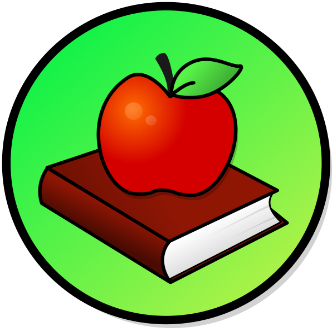 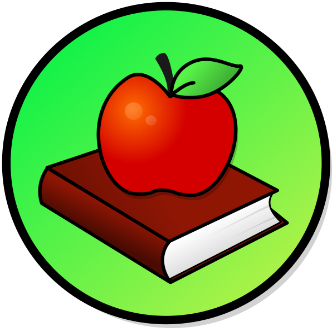 WEEKLY PEEKStandardActivityAt Home ExtensionArt Standard: VA.K. S Skills, Technique, and Process.Art Activity: Make a Summer Scrapbook Page of you and your interest to bring for Summer Camp.Go to the Website for some ideas: Pinterest.com /have fun, be creative and use your imagination.Reading Standard: LAFS.K.RL.4 Range of Reading Level and of Text Complexity.Reading Activity: Read in your Bible about The Fruits of the Spirit!Go to your Bible and find the book of Galatians Chapter 5 and read about them. Health Standard: CTE.AFNR.68. FOOD.05 Demonstrate knowledge & skills in food science.Cooking Activity: Use a Popcorn machine or on the stove to make homemade Popcorn w Butter.  Get popcorn kernels, butter, and a popcorn machine or cook on the stove. Go to the website for ideas: alleencooks.com or healthylitttlefoodies.com